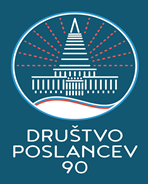 Društvo poslancev 90Šubičeva ulica 41000 Ljubljana 								Ljubljana, 1. 3. 2022Spoštovani člani Društva poslancev 90 (DP90), druge poslanke in poslanci osamosvojitvene skupščine in kasnejših sklicev DZ RS, dragi prijatelji,z zamudo, za katero se vam opravičujemo, vam, ki se niste uspeli udeležiti slovesnosti v počastitev 30-letnice neodvisne Slovenije, decembra 2021 v Veliki dvorani DZ RS, pošiljamo zahvalno listino, ki sva jo podpisala s predsednikom DZ RS z g. Igorjem Zorčičem in jo takrat podelila zbranim članom Društva poslancev 90 in drugim poslankam in poslancem osamosvojitvene skupščine.Obenem vas v imenu DP90 skladno s sklepom IO DP90 z dne 25. 2. 2022 vabim na občni zbor DP90 in letno srečanje, ki ga zaradi covid-19 razmer zadnji dve leti nismo uspeli organizirati. Občni zbor in letno srečanje DP90 bo v soboto, 12. marca 2022 ob 11. uri, v dvorani Celjanka na celjskem sejmu. Predlog dnevnega reda:Izvolitev delovnega predsedstvaPoročilo predsednika za leto 2021Program dela za leto 2022/2023Finančno poročilo  (knjigovodstvo Ribič in Nadzorni odbor Žgajnar)Članarina, donacija 1% dohodnineRaznoOb zaključku občnega zbora ste vsi povabljeni na zakusko in družabno srečanje, kjer nam bo zaigral tudi Alpski kvintet z Otom Pestnerjem. Zagotovili bomo tudi karte za brezplačni ogled sejma AGRITECH, zato prosimo, da nam svojo udeležbo potrdite najkasneje do četrtka, 10. 3. 2022 do 15. ure na drustvodp90@gmail.com ali tel. št. 051 370 094 (Sašo Lap). Prosim vas tudi, da poravnate članarino v višini 20,00 eur za leto 2022.Podatki za nakazilo letne članarine v višini 20 EUR so:Društvo poslancev 90, Šubičeva ulica 4, 1000 LjubljanaKODA NAMENA: OTHRNAMEN: Članarina za leto 2022 IBAN: SI56 0201 0025 7685 995REFERENCA: SI99	Članarino boste lahko poravnali tudi pred občnim zborom v Celju. Dovolite, da se vam na koncu v svojem imenu in v imenu DP90 še enkrat zahvalim za vaš neprecenljiv prispevek pri vzpostavljanju samostojne in neodvisne Slovenije. Prav v zadnjih dneh, ko spremljamo grozljivo rusko agresijo na Ukrajino lahko vidimo, da niti mir niti samostojnost in neodvisnost niso nekaj samoumevnega in enkrat za vselej pridobljenega, pač pa se je za to potrebno vedno in odločno prizadevati. Veselim se srečanja v Celju.Vse dobro, predsednik Društva poslancev 90               Marjan Podobnik 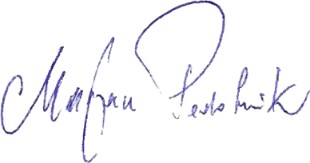 